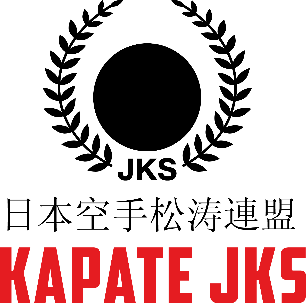 ЗАЯВА НА УЧАСТЬЧемпіонат Донецької області з карате JKS серед дітей, кадетів, юніорів та дорослих, м. Київ 31.03.2024Місто: _________________________Клуб: _________________________Відповідальна особа:______________________________________ПІБ, телефонВсі спортсмени пройшли належну підготовку та готові до змаганьТренери:Судді: Представник команди: Всього допущено _____________________ (___) спортсменів      Лікар ЛФД ___________________________________________
                                                                                                                                                         (дата)               М.П. ЛФК             Керівник органу _____________________________________________________                  _________________  М.П.                                                        (назва органу)№КомандаПрізвище, ім'яДата народж.ВікСтатьТренерВагаКатаКумітеКотенВіза лікаря1ТЕЦУ-РЮЗоненко Всеволод 06.11.200914чПархоменко Г.70+++2ТЕЦУ-РЮЦимбал Даніїл 13.06.2013+++3ТЕЦУ-РЮЯцура Микита 10.09.2012+++